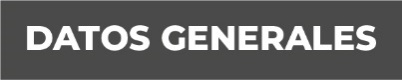 Nombre: FAUSTINO LOPEZ ORTIZ.Grado de Escolaridad: MAESTRIA EN JUICIOS ORALESCédula Profesional (Licenciatura) 6327705Teléfono de Oficina228-8-41-02-70. Ext. 3205Correo Electrónico: flopezo@fiscaliaveracruz.gob.mxFormación Académica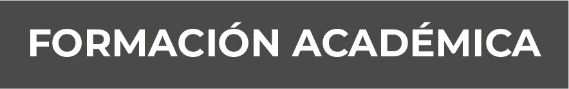 Año 2000 A 2004LICENCIATURA EN DERECHO.Esc. UNIVERSIDAD DEL GOLFO DE MEXICO A.C. CORDOBA,VER.Año 2017 a 2019MAESTRIA EN JUICIOS ORALES.                               UNIVERSIDAD POPULAR AUTONOMONA MINATITLAN, VER.Trayectoria Profesional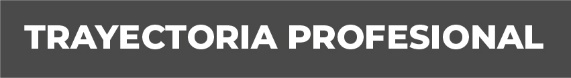 ABRIL 2022-MARZO 2023                                                          FISCAL SEGUNDO DE LA UNIDAD INTEGRAL EN ZONGOLICA, VER., FISCALIA GENERAL DEL ESTADO DE VERACRUZ.MARZO 2023-MAYO 2023.                                                        FISCAL DE DISTRITO DE LA UNIDAD INTEGRAL DE COATZACOALCOS, VER. FISCALIA GENERAL DE JUSTICIA DEL ESTADO DE VERACRUZ.MAYO 2023-MARZO 2024. FISCAL SEGUNDO DE LA UNIDAD INTEGRAL EN XALAPA, VER., FISCALIA GENERAL DEL ESTADO DE VERACRUZ. Conocimiento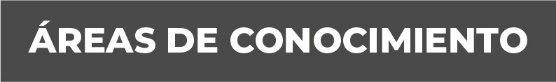 Derecho Penal y Constitucional.              Medicina Legal y Forense.  Criminologia. 